Starosta Hajnowski z wizytą w regionie Łatgalii na Łotwie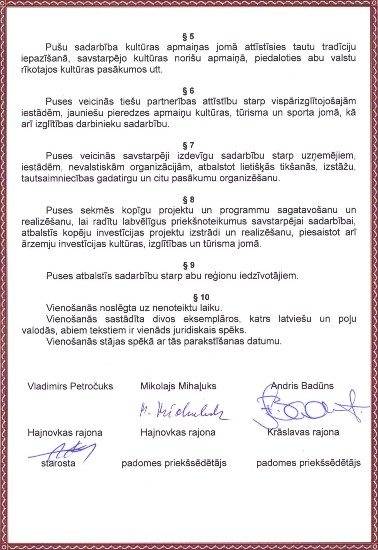 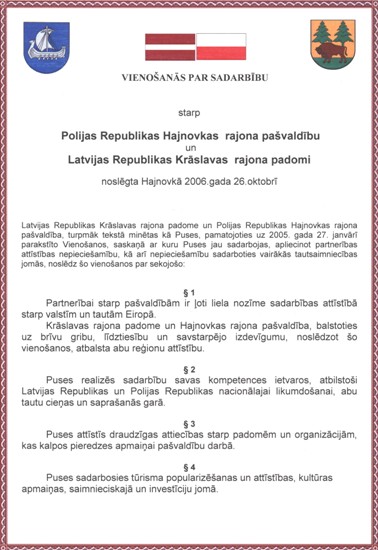 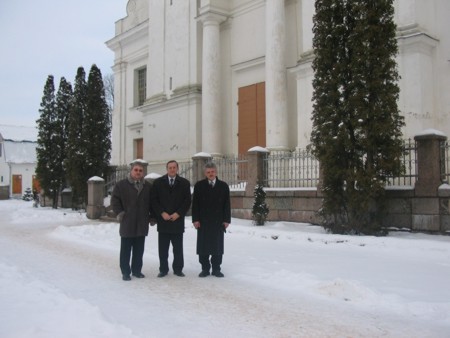 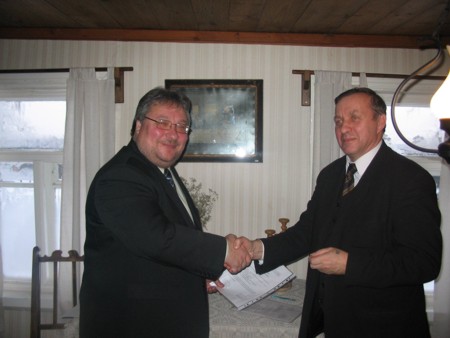 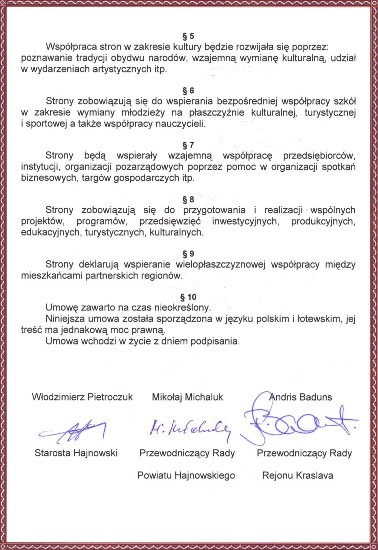 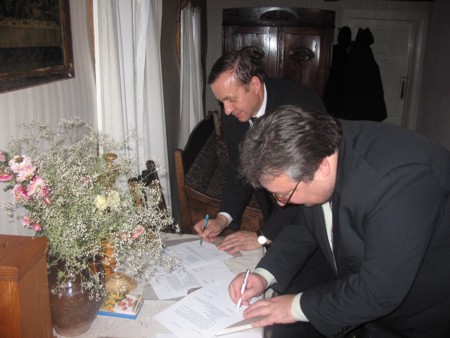 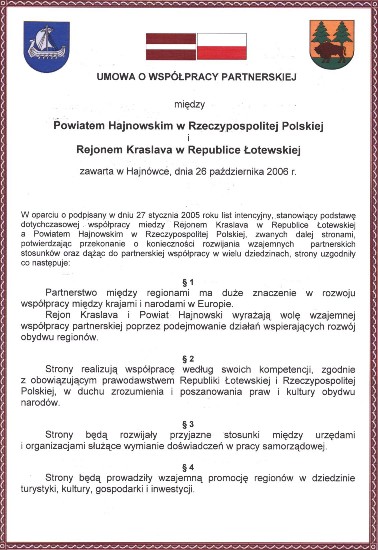 